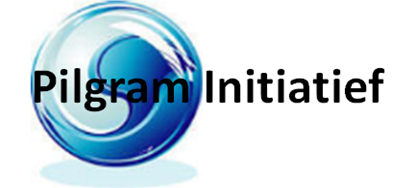 Muurschildering LeerdamLeerdam is in Nederland vooral bekend als Glasstad. Het ligt in het oostelijk gedeelte van de gemeente Vijfheerenlanden. Leerdam kent een rijke historie, af te lezen uit goed bewaarde iconen zoals de Grote Kerk, het Hofje van mevrouw Van Aerden, de overgebleven en gedeeltelijk gerestaureerde stadsmuren aan de Zuidwal en het Oude Raadhuis. De ontwikkeling van de glaskunst in Leerdam begon tegen het einde van de 19e eeuw. Beroemde zonen van Leerdam zijn Copier, Meijdam en Heesen (en nog vele anderen). Nog steeds hecht Leerdam veel waarde aan het uitdragen van dit cultuurgoed. Een aantal glasblazerijen, het Nationaal Glasmuseum en de vele uitingen van glaskunst in de openbare ruimte getuigen hiervan.Momenteel is een werkgroep bezig om muurschilderingen aan te laten brengen op daarvoor geschikte locaties in de binnenstad van Leerdam. Eén van de locaties waar een muurschildering zou moeten komen, betreft het pand van Restaurant La Stancia op de hoek van de Hoogstraat en de Zuidwal (zie foto).Wij zijn op zoek naar professioneel werkende beeldend kunstenaars die op basis van de onderstaande randvoorwaarden geïnteresseerd zijn in deze opdracht. De maximale vergoeding bedraagt EUR 8.500 (inclusief BTW).De randvoorwaarden zijn globaal als volgt:De muurschildering staat niet op zichzelf, maar verhoudt zich harmonieus met haar directe omgeving. De plek is leidend.De eigenaar van het pand wordt eigenaar van de schildering. Het intellectueel eigendom ligt bij de kunstenaar. De levensduur van de schildering is bepaald op 10 jaar of zoveel korter (door werkzaamheden aan het pand) of langer (door een onverwacht duurzaam karakter van de aangebrachte schildering) als door de werkelijkheid wordt ingegeven.De opdrachtnemer staat borg voor een duurzame hechting van de verf op de ondergrond.In de aanbieding dient aangegeven te worden hoe lang de duur is van de uitvoering van de opdracht.De algemene voorwaarden zijn desgewenst op aanvraag beschikbaar. Procedure: Zend uw aanmelding vóór 12 juli 2019 naar Stichting Pilgram Initiatief (liesbeth.romkes@planet.nl) . De inzending dient voorzien te zijn van een beknopte visie op de opdracht, een kort CV van de kunstenaar alsmede vermelding van zijn/haar website waarin ervaring met muurschilderingen wordt beschreven. Maximaal in te zenden foto’s 15 (per WeTransfer).De inzendingen worden binnen 4 weken beoordeeld door de kunstcommissie. Maximaal 3 kunstenaars zullen vervolgens worden uitgenodigd om binnen 4 weken een schetsontwerp met een projectvoorstel te maken, tegen vergoeding van EUR 750 (inclusief BTW) per kunstenaar. Dit bedrag zal in mindering worden gebracht op de uitvoeringsvergoeding.De opdracht zal vervolgens worden gegeven binnen 4 weken.De gekozen kunstenaar(s) worden geacht de werkzaamheden zo spoedig mogelijk te starten (maar niet later dan 4 weken na aanvaarding van de opdracht), tenzij anders overeengekomen.Vragen over de opdracht kunnen worden gesteld aan Liesbeth Romkes op e-mailadres liesbeth.romkes@planet.nl.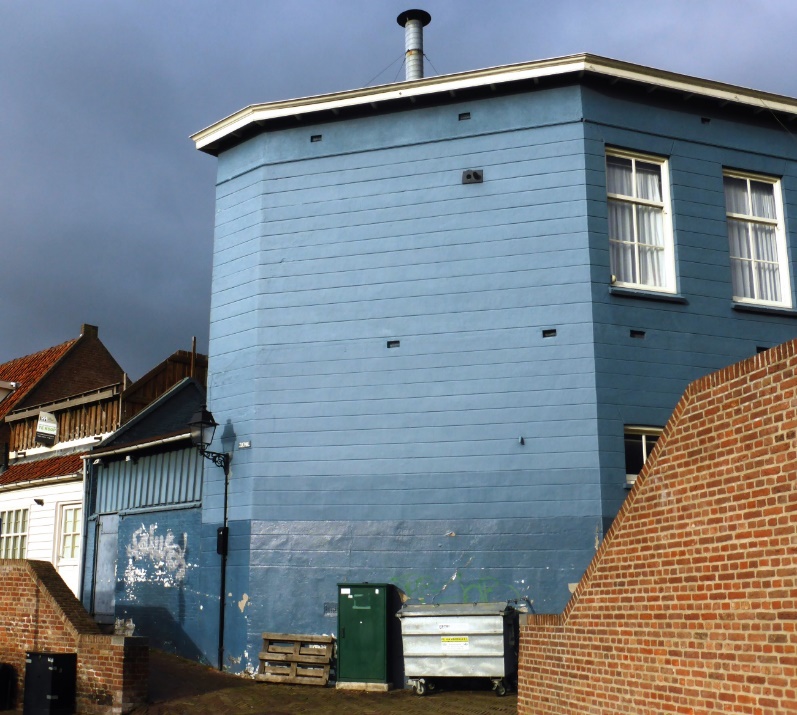 